Walmer Castle, a highlight of the English garden  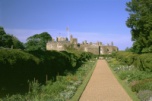 This fascinating tourist attraction is situated right on the secluded east coast of English Kent. It was built in the 16th century as a part of a defence chain against continental invaders. The castle witnessed a glorious siege and was once a high society reception place.The architectural style combines both gracefulness of a dwelling where prominent characters of the World History lived (among them The Duke of Wellington who died there, Sir Winston Churchill and The Queen Mother) and a monumental severe beauty of the fort of the Great Empire. It used to be a residence of the formerly all-powerful Lord Warden of Cinque Forts.The castle is surrounded by several gardens reminding the visitor of Alice`s Wonderland journey. One of them is situated in a former ditch that used to be a menacing obstacle for enemies. Another one is a cozy recreation spot of the Queen (see the pic below)! The view from the ancient fortification wall is breathtaking – the enchanting scenery of the dark and eternally restless Strait of Dover along with the peaceful beach and quiet pleasant cycle path leading to another eminent building – Deal Castle.Don`t miss a chance to have a fantastic day out and have an impressive journey into British History!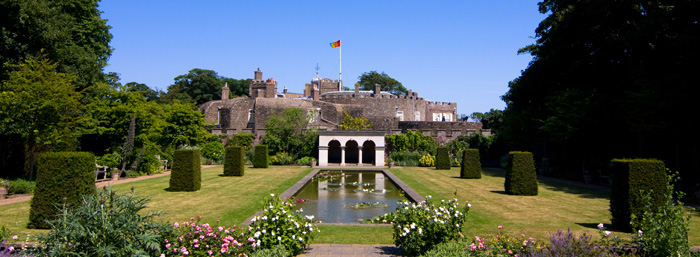 